О внесении изменений в Постановление Администрации Истоминского сельского поселенияот 10.10.2013 г. № 341 «Об утверждении муниципальной  программы « Культура»Истоминского сельского поселенияна 2014-2020 годы»    В соответствии с Постановлением Администрации Истоминского сельского поселения № 284 от 15.08.2013 «Об утверждении Порядка разработки, реализации и оценки эффективности муниципальных программ Истоминского сельского поселения», в связи с изменением объема бюджетных ассигнований, ПОСТАНОВЛЯЮ:Внести в муниципальную программу Истоминского сельского поселения «Культура» следующие изменения:      в приложении:	Приложение № 1 к постановлению от 10.10.2013 г. № 341 «Об утверждении муниципальной программы Истоминского сельского поселения «Культура» изложить в следующей редакции:Приложение № 1к муниципальной программе «Культура»Истоминского сельского поселенияРасходы местного бюджета на реализацию муниципальной программы	2. Признать утратившим силу постановление Администрации Истоминского сельского поселения № 79 от 19.03.2014г. «О внесении изменений в Постановление Администрации Истоминского сельского поселения от 10.10.2013 г. № 341 «Об утверждении муниципальной  программы « Культура» Истоминского сельского поселения на 2014-2020 годы» 	3. Постановление вступает в силу со дня его обнародования.4. Контроль за исполнением настоящего постановления оставляю за собой.Глава Истоминского сельского поселения                                         А.И. Корниенко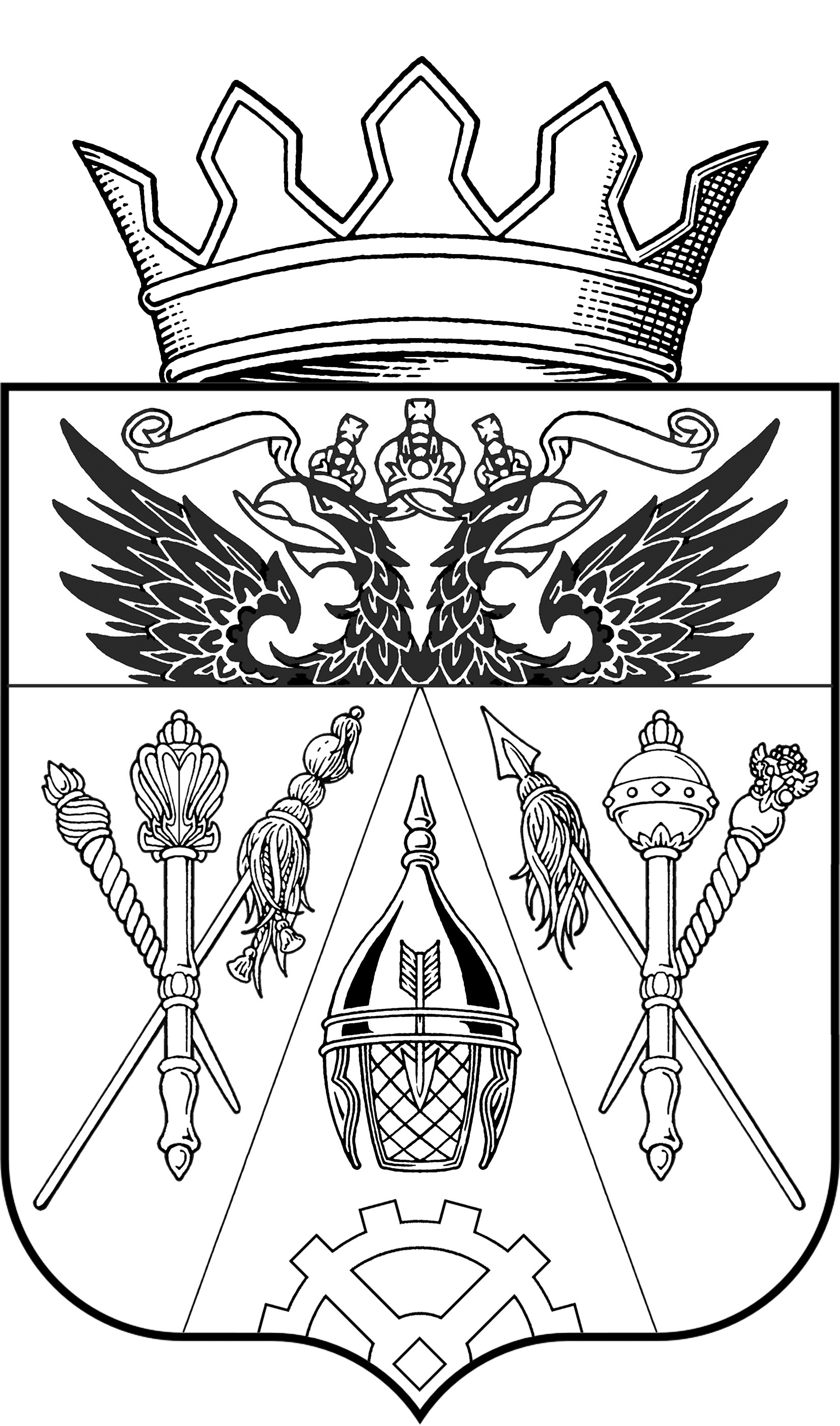 АДМИНИСТРАЦИЯ ИСТОМИНСКОГО СЕЛЬСКОГО ПОСЕЛЕНИЯ ПОСТАНОВЛЕНИЕ22. 05. 2014 г.                       х. Островского                                      № 104СтатусНаименование муниципальной программы, основного мероприятияОтветственный исполнительКод бюджетной классификации <1>Код бюджетной классификации <1>Код бюджетной классификации <1>Код бюджетной классификации <1>Расходы <2> (тыс. руб.), годыРасходы <2> (тыс. руб.), годыРасходы <2> (тыс. руб.), годыРасходы <2> (тыс. руб.), годыРасходы <2> (тыс. руб.), годыРасходы <2> (тыс. руб.), годыРасходы <2> (тыс. руб.), годыСтатусНаименование муниципальной программы, основного мероприятияОтветственный исполнительЦСРВРР3Пр201420152016201720182019202012234567891011121314Муниципальная программаМуниципальная программа«Культура»Заместитель Главы администрации Истоминского сельского поселения020 000010068,89016,19168,29168,29168,29168,29168,2Подпрограмма 1Подпрограмма 1«Развитие культуры. Сельские библиотеки» Заместитель Главы администрации Истоминского сельского поселения022 00002726,42676,42757,82757,82757,82757,82757,8Основное мероприятие 1.1.Основное мероприятие 1.1.Муниципальное задание бюджетному учреждениюЗаместитель Главы администрации Истоминского сельского поселения022005961008012546,42546,42667,82667,82667,82667,82667,8Основное        
мероприятие 1.2Основное        
мероприятие 1.2Мероприятие по текущему ремонту муниципальных учрежденийЗаместитель Главы администрации Истоминского сельского поселения022245061008010,050,050,050,050,050,050,0Основное мероприятие 1.3Основное мероприятие 1.3Мероприятие по капитальному ремонту муниципальных учрежденийЗаместитель Главы администрации Истоминского сельского поселения02224656100801100,00,00,00,00,00,00,0Основное мероприятие 1.4.Основное мероприятие 1.4.Расходы на комплектование книжного фонда библиотекЗаместитель Главы администрации Истоминского сельского поселения0222451610080180,080,040,040,040,040,040,0Подпрограмма 2Подпрограмма 2«Развитие культуры. Сельские дома культуры» Заместитель Главы администрации Истоминского сельского поселения02100007261,36298,66369,36369,36369,36369,36369,3Основное мероприятие 2.1.Основное мероприятие 2.1.Муниципальное задание бюджетному учреждениюЗаместитель Главы администрации Истоминского сельского поселения021005961008016699,15641,35898,65898,65898,65898,65898,6Основное        
мероприятие 2.2Основное        
мероприятие 2.2Мероприятия по текущему ремонту муниципальных учреждений культурыЗаместитель Главы администрации Истоминского сельского поселения0212450610080183,4657,3470,7470,7470,7470,7470,7Основное        
мероприятие 2.3Основное        
мероприятие 2.3Мероприятие по капитальному ремонту муниципальных учрежденийЗаместитель Главы администрации Истоминского сельского поселения02124656100801478,80,00,00,00,00,00,0Подпрограмма 3Подпрограмма 3«Развитие культуры. Памятники»Заместитель Главы администрации Истоминского сельского поселения023000081,141,141,141,141,141,141,1Основное мероприятие 3.1.Основное мероприятие 3.1.Разработка проектно-сметной документации на строительство и реконструкцию объектов культурыЗаместитель Главы администрации Истоминского сельского поселения0232452240080181,10,00,00,00,00,00,0Основное        
мероприятие 3.2Основное        
мероприятие 3.2Мероприятия по капитальному ремонту памятников Заместитель Главы администрации Истоминского сельского поселения023246224008010,041,141,141,141,141,141,1